Publicado en  el 26/10/2015 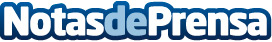 La Costa Cálida luce sus fondos marinos en la 'Dive Show' de Birmingham como atractivo para turistas británicos durante todo el añoEl buceo cobra fuerza como producto desestacionalizador del turismo regional * El Instituto de Turismo de la Región de Murcia aprovechará su presencia en la feria para sortear entre el público estancias y bautismos de buceo en la Costa CálidaDatos de contacto:Nota de prensa publicada en: https://www.notasdeprensa.es/la-costa-calida-luce-sus-fondos-marinos-en-la_1 Categorias: Internacional Nacional Viaje Murcia Entretenimiento Turismo http://www.notasdeprensa.es